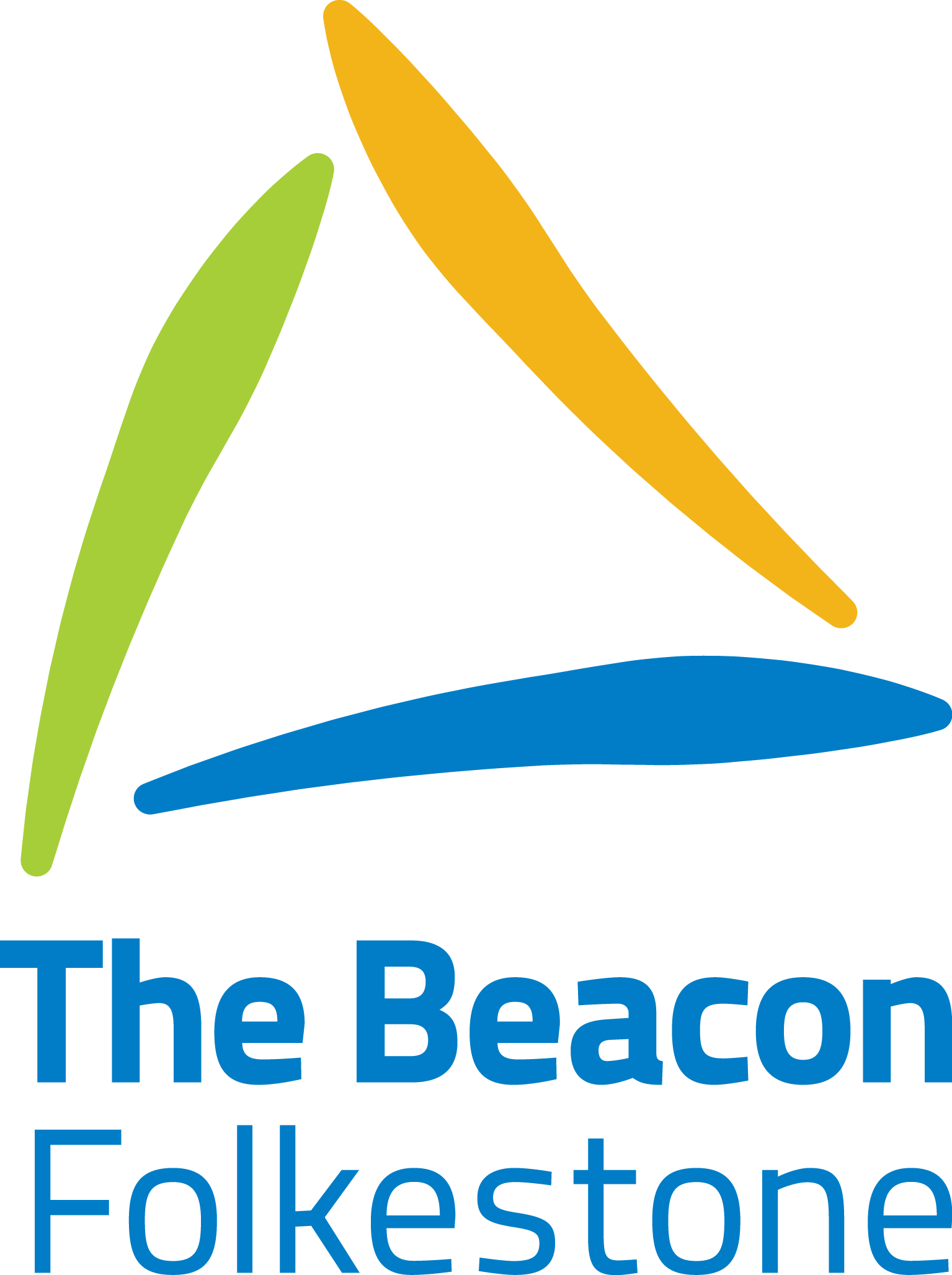 PE Intent – The Beacon Folkestone:To support and enable all teachers of PESSPA (Physical Education, School Sport and Physical Activity) to deliver high-quality and sessions which support the students’ development in, team working, problem solving, creative thinking, independence, self-management and reflectiveness To sustain active participation in sport and healthy lifestyles both within and outside of the Beacon.Increase participation and opportunities for pupils to enjoy competition and physical activity with themselves and each other.Encourage an active generation of peer role models and leaders that inspire and coach each other. To be water aware and as safe as possible, enabling pupils to enjoy our local coastal environment. This is working beyond national curriculum expectations and working toward narrowing the gaps highlighted during core swimming curriculum time.  Funding carried over from 2019-2020= £8,622 (which must be spent by 31st March 2021)		2020-2021 Funding allocated below:		This Primary PE and Sports Premium plan will be reviewed in terms 3, 4 and 6 throughout 2021.Key achievements to date until July 2020:Areas for further improvement and baseline evidence of need:Daily Mile embedded within many classesIncreased training for staff in:Cycle instructingRebound TherapyPMLD PE deliveryBroad and balanced PE curriculum as well as a broad and balanced range of additional opportunities offered to students.Developed a programme for inter house competition providing opportunities for students to enjoy competing and excelling by competing against similar ability peers from other classes and year groups.Promoting Active 30:30 further with particular attention given to supporting and motivating students and parents to be active at home for 30 minutes a day in addition to 30 minutes at school.Swimming opportunities lost and progress will have fallen drastically as a result of the pandemic.  Sea Sports opportunities lost also.  Therefore, when possible, offer swimming to all students, offer additional training and resources to staff to support swimming.  Offer opportunities for those capable to experience Sea Sports.Continue to develop a sustainable programme for inter house competition and implement when possible.Increase opportunities for students at all ages across the school to engage in cycling and learning to ride programmes through training and resources.Improve the PE provision available to enable more classes to take part in PE lessons and sports activities concurrently.  ActionType of Contribution/ IntentMeasuring ImpactIssues AddressedFollow-up Action PlanMeeting NotesCostResponsible PersonKey indicators addressed: 1, 2 and 4: The engagement of all pupils in regular physical activity – Chief Medical Officer guidelines recommend that primary school children undertake at least 30 minutes of physical activity a day in school.The profile of PESSPA (Physical Education, Sport and Physical Activity) being raised across the school as a tool for whole school improvementBroader experience of a range of sports and activities offered to all pupilsUse the money carried over to fund an Adventure Playground at our new satellite school provision to enable accelerated progress in PE and physical development amongst KS1 students. Provide high quality provision to enable regular and sustained physical activity.Ensure the profile of PE and physical activity is maintained on the new satellite provision by providing appropriate provision to support physical development and progress in PE.PE progress through Pupil Asset to measure developments in proprioception and vestibular senses, gross motor skills, physical development, as well as cognitive and social and emotional skills required within PE which are also measured within Pupil Asset PE progress.SEMH progress to measure developments in confidence, self-esteem and social skills as well as resilience developed through problem solving.To sustain active participation in sport and healthy lifestyles both within and outside of the Beacon ANDIncrease participation and opportunities for pupils to enjoy competition and physical activity with themselves and each other£8,622 towards the overall cost of £20,000JMcFAction/ Type of Contribution/ IntentMeasuring ImpactIssues AddressedFollow-up Action PlanMeeting NotesCostResponsible PersonKey indicator 1: The engagement of all pupils in regular physical activity – Chief Medical Officer guidelines recommend that primary school children undertake at least 30 minutes of physical activity a day in schoolKey indicator 1: The engagement of all pupils in regular physical activity – Chief Medical Officer guidelines recommend that primary school children undertake at least 30 minutes of physical activity a day in schoolKey indicator 1: The engagement of all pupils in regular physical activity – Chief Medical Officer guidelines recommend that primary school children undertake at least 30 minutes of physical activity a day in schoolKey indicator 1: The engagement of all pupils in regular physical activity – Chief Medical Officer guidelines recommend that primary school children undertake at least 30 minutes of physical activity a day in schoolKey indicator 1: The engagement of all pupils in regular physical activity – Chief Medical Officer guidelines recommend that primary school children undertake at least 30 minutes of physical activity a day in schoolKey indicator 1: The engagement of all pupils in regular physical activity – Chief Medical Officer guidelines recommend that primary school children undertake at least 30 minutes of physical activity a day in schoolAction/ Type of Contribution/ IntentMeasuring ImpactIssues AddressedFollow-up Action PlanMeeting NotesCostResponsible PersonDevelop the implementation of the Daily Mile in an effective, motivating and meaningful way to our students through the launch of Daily Mile “Destinations” project. Support parents to engage with daily physical activity at home through the Daily Mile “Destinations” project.Tracking engagement of both classes and individuals at home (baseline assessment now compared to engagement throughout the year) as well as impact on overall student well-being and readiness for learning.To sustain active participation in sport and healthy lifestyles both within and outside of the Beacon.£500 allocated£97.40 spent- certificate cardBWKey indicator 2: The profile of PESSPA (Physical Education, Sport and Physical Activity) being raised across the school as a tool for whole school improvementKey indicator 2: The profile of PESSPA (Physical Education, Sport and Physical Activity) being raised across the school as a tool for whole school improvementKey indicator 2: The profile of PESSPA (Physical Education, Sport and Physical Activity) being raised across the school as a tool for whole school improvementKey indicator 2: The profile of PESSPA (Physical Education, Sport and Physical Activity) being raised across the school as a tool for whole school improvementKey indicator 2: The profile of PESSPA (Physical Education, Sport and Physical Activity) being raised across the school as a tool for whole school improvementKey indicator 2: The profile of PESSPA (Physical Education, Sport and Physical Activity) being raised across the school as a tool for whole school improvementAction/ Type of Contribution/ IntentMeasuring ImpactIssues AddressedFollow-up Action PlanMeeting NotesCostResponsible PersonZone 3 coaches will be trained to act as peer leaders for primary sports activities, acting as role models they’ll inspire younger students to excel in sport.Explore the potential ways to develop our current facilities in order to enable more students to access suitable and adequate space for PESSPA simultaneously e.g. through temporary partitions or an outdoor curtain installed on the playgrounds and/ or fencing the grassed area to divide the space available and maintain safety and containment for ball games. 16 KS4 pupils will be well trained to deliver sports activities which includes delivering lessons to pupils in primary classes later in the year, enabling the KS4 students to utilise their leadership skills learned and then reflect to improve.  Primary students will benefit from being taught and inspired by older students who act as role models.Increase shown by comparing the number of organised concurrent PE and PA activities before and after the spaces for PESSPA are divided and enhanced.  Encourage an active generation of peer role models and leaders that inspire and coach each other. Increase participation and opportunities for pupils to enjoy competition and physical activity with themselves and each otherExplore active participation as coaches in community sports clubs and utilise peer mentors/coaches as buddies for younger pupils where and when possible.£1000 allocated£2000 allocatedBWBWKey indicator 3: Increased confidence, knowledge and skills of all staff in teaching PE and sportKey indicator 3: Increased confidence, knowledge and skills of all staff in teaching PE and sportKey indicator 3: Increased confidence, knowledge and skills of all staff in teaching PE and sportKey indicator 3: Increased confidence, knowledge and skills of all staff in teaching PE and sportKey indicator 3: Increased confidence, knowledge and skills of all staff in teaching PE and sportKey indicator 3: Increased confidence, knowledge and skills of all staff in teaching PE and sportAction/ Type of Contribution/ IntentMeasuring ImpactIssues AddressedFollow-up Action PlanMeeting NotesCostResponsible PersonIn order to upskill and support primary teachers in their PE delivery, they will be supported to attend various internally and externally offered training including:Internally delivered scooter training delivered by BW to encourage balance ready for learning to rideInternally offered Playtime activities training delivered by NM which utilise playground equipment sacks purchasedBalance ability training for relevant staffCycling for schools’ instructor training to enable staff to teach classes and individuals to ride a bikeBike maintenance training (cytech) for relevant staff- AA (KS4) and newly appointed KS1/2 HLTA to support students across the school through option groups and KS4 and intervention groups at KS1,2 and 3 to teach students how to maintain their bicycles and enabling a lifelong ability to cycle safely. Training records demonstrate high numbers of staff trained to deliver enhanced PA activities for our students.Accelerated progress in Physical Education as a result of these additional Physical Activity opportunities offered to students during play times and as additional PA/PA interventions. The number of students now accessing this additional bike maintenance/ cycle safety opportunityTo support and enable all staff involved in the delivery of of PESSPA to deliver high-quality and engaging sessions which support the students’ development in, team working, problem solving, creative thinking, independence, self-management and reflectiveness through physical activitySustainability considered through learning to balance then learning to cycle offered to students at every Key Stage.  In addition, in the future, bicycle maintenance interventions will be offered to relevant students at every Key Stage.£2500 allocated£405.26 spent by NM on Playtime packs£1100 (from the £2500 listed above) set aside for Cytech bike maintenance trainingBW (and RA with overview of training)Key indicator 4: Broader experience of a range of sports and activities offered to all pupilsKey indicator 4: Broader experience of a range of sports and activities offered to all pupilsKey indicator 4: Broader experience of a range of sports and activities offered to all pupilsKey indicator 4: Broader experience of a range of sports and activities offered to all pupilsKey indicator 4: Broader experience of a range of sports and activities offered to all pupilsKey indicator 4: Broader experience of a range of sports and activities offered to all pupilsAction/ Type of Contribution/ IntentMeasuring ImpactIssues AddressedFollow-up Action PlanMeeting NotesCostResponsible PersonContinue to develop the provision available for learning to ride a bike, including large trikes, balance bikes, scooters and bicycles- maintenance (including Cytech certified servicing) and purchasing of suitable equipment.Swimming – experiences and equipment to increase participation beyond NC expectations, including Sea Sports Experiences for those able to access this experience and additional swimming sessions in the pool for those requiring additional support in water confidence.  Improved range of inclusive sport equipment available for primary pupils:Goalball and other SEN equipment.Replenishing supplies of accessible and sensory PE balls.To support and enable physical development for pupils- motor development to support balance and agility.Progress rates in learning to ride a bike- baseline and end data in: confidence on a scooter, ability to scoot and balance, ability to ride, balance and pedal, ability to ride safely- performing shoulder checks, ability to ride competently- signalling and at speedProgress rates in PE and Swimming accelerated as a result of this additional opportunity, including through PA data and Swimming tracking data availableOverall progress rates in PE as a result of access to appropriate PE equipment- Pupil Asset data for PEIncrease opportunities for pupils to enjoy physical activity with themselves and each otherANDTo sustain active participation in sport and healthy lifestyles both within and outside of the BeaconTo be water aware and safe as possible, enabling pupils to enjoy our local coastal environment. This is working beyond national curriculum expectations and working toward narrowing the gaps highlighted during core swimming curriculum time. Increase participation and opportunities for pupils to enjoy competition and physical activity with themselves and each other.Sea Sports experiences x5 to be scheduled for all primary and ks3 students capable of swimming confidently and competently £1500 allocatedSpent= £350- helmets£134.24£95.95£98.94£750 allocated for Sea Sports experiences to provide additional safe sea swimming opportunities for those capable of accessing them£1000 allocated for a range of PE equipment:£77.13 spent£49.94 spent£284.95 spentBWBWBWKey indicator 5: Increased participation in competitive sportKey indicator 5: Increased participation in competitive sportKey indicator 5: Increased participation in competitive sportKey indicator 5: Increased participation in competitive sportKey indicator 5: Increased participation in competitive sportKey indicator 5: Increased participation in competitive sportAction/ Type of Contribution/ IntentMeasuring ImpactIssues AddressedFollow-up Action PlanMeeting NotesCostResponsible PersonPurchase a minibus to enable maintained and increased levels of attendance at sporting eventsIncreased inter house and internal school competitions to be offered as alternatives to inter school competitions (lost because of COVID):Purchasing of medals and certificatesPurchase of outside hoops for use in competition and for practice- improving outdoor provisionPotentially- supporting our young people to attend and access out of school and holiday sports clubsParticipation levels through sporting competition participation records Participation levels through sporting competition participation records Increased participation levelsIncrease participation, teamwork and for pupils to enjoy the competition with themselves and each other.Increase participation, teamwork and for pupils to enjoy the competition with themselves and each other.Increase participation, teamwork and for pupils to enjoy the competition with themselves and others.£4500 Minibus has been allocated alongside funding from the Channel rotary club.£500 allocated£65 Spent- medals£216 spent- outside hoops Not yet decidedBW and AYBWBW and AYFunding: £17,250 approx. Allocated: £14,250 Spent= £2,061Funding: £17,250 approx. Allocated: £14,250 Spent= £2,061Funding: £17,250 approx. Allocated: £14,250 Spent= £2,061Funding: £17,250 approx. Allocated: £14,250 Spent= £2,061Funding: £17,250 approx. Allocated: £14,250 Spent= £2,061Funding: £17,250 approx. Allocated: £14,250 Spent= £2,061Signed off bySigned off byHead Teacher: Ady Young Date:10.12.20Subject Leader:Ben Walker Date:07.12.20Governor:Full Governing Body Date:To be fully approved at FGB 08.02.21. It has been verbally approved during Term 2 by CoG. 